GMG auf dem Weg zur drupa 2020 – im Gepäck: Innovatives Farbmanagement und effiziente Lösungen für die Verpackungsindustrie GMG gilt seit vielen Jahren als der führende Name, wenn es um Proofing und Farbmanagement geht. Die weltweit größte Messe der Druckindustrie ist für das Software-Unternehmen ein wichtiger Meilenstein. Auf einem 300-Quadratmetern-Messestand zeigt GMG dieses Jahr gleich mehrere wegweisende Lösungen, die speziell auch auf die Herausforderungen der Verpackungsbranche zugeschnitten sind.   Tübingen, Deutschland (7. Februar 2020) – GMG ist anlässlich der drupa im wörtlichen Sinne breit aufgestellt: Neben dem großzügigen GMG Stand (Halle 5/D38) ist das Unternehmen auch im Rahmen des drupa touchpoint packaging (Halle 3/B30) und im Bereich dna - drupa next age (Halle 7/D10) vertreten. Der eigene Stand in Halle 5 bietet viel Raum für spannende Gespräche mit den Farbmanagement-Experten. Wertvollen Know-how-Transfer und konsequente Kundenorientierung demonstriert GMG anhand von fünf Fokuslösungen:Multicolor unter Kontrolle – konsistente Markenfarben für konventionelle und digitale Druckproduktionen. Der Trend zum Digitaldruck in der Verpackungsproduktion schreitet weiter rasant voran. Die Multicolorlösung von GMG sorgt nicht nur für die reibungslose Integration digitaler Systeme in konventionelle Umgebungen, sondern garantiert systemübergreifend konsistente Ergebnisse: Ob bei speziellen Marken- oder bei gängigen Sonderfarben – auch bei verschiedenen Digitaldruckmaschinen mit fixer Farbbelegung (ECG) müssen die Farbergebnisse immer genau passen.Effizientes Drucksaalmanagement dank zuverlässiger Druckvorhersage. Der Termindruck, dem sich Verpackungsdrucker heute stellen müssen, ist immens. Es gilt höchste Qualität in kürzester Zeit zu liefern. Doch mehrstufige Abstimmungsphasen sind unter gestiegenem Kosten- und Termindruck kaum tragbar. Hier kommt GMG Proofing ins Spiel. Mit exakten Vorhersagen der Druckergebnisse und einem verlässlichen Umgang mit Sonderfarben können Rüstzeiten und Maschinenstillstände minimiert werden. Farbverbindliche Prototypen für sichere Freigabeprozesse. Es geht um viel mehr als nur einen Eindruck vom finalen Produkt – mit der prämierten Lösung von GMG wird die Verpackung bereits vor der Produktion absolut präzise wiedergegeben. Missverständnisse sind ausgeschlossen, Versprechen werden gehalten. Ein wesentlicher Teil der Lösung: Der GMG Calibration Creation Wizard. Ein smartes Tool, das im Rahmen der Labelexpo Europe 2019 mit dem Preis für Innovation ausgezeichnet wurde. Verbindliche Farbkarten digital erstellen. Die clevere Lösung von GMG erstellt sichere Farbreferenzen mit spektraldatenbasierter Präzision. Die Visualisierung einer individuell erstellten Farbrezeptur mit Hilfe der digital produzierten Farbkarte revolutioniert den Dialog zwischen Farbküche, Druckproduktion und Auftraggeber. Zeitraubende Abstimmungszyklen über die Realisierbarkeit einer Markenfarbe werden drastisch reduziert. Toleranzen lassen sich bereits vor der Produktion mit dem Kunden abstimmen und erhöhen nicht nur die Effizienz in der Farbküche, sondern auch an der Druckmaschine. Schnelle und einfache Bildaufbereitung in der Druckvorstufe. Bestmögliche und konsistente Ergebnisse bei der Bildbearbeitung in Adobe Photoshop zu erzielen ist zuweilen abhängig von der Erfahrung des Operators. Änderungen, die beispielsweise einzelne Farbkanäle betreffen, sind in der Regel anspruchsvoll, sehr zeitaufwändig und kaum ohne mehrere Zwischenproofs zu lösen. Ein cleveres Tool schafft Abhilfe: Mit der verbindlichen Softproofing-Funktion und Profilierung von GMG. Die diesjährige drupa findet vom 16. bis 26. Juni 2020 in der Messe Düsseldorf statt. Weitere Informationen zum Event sind auf der offiziellen Website zu finden. Persönliche Termine auf dem GMG Stand können bereits vorab unter der E-Mail-Adresse drupa2020@gmgcolor.com vereinbart werden. Mehr zu den Lösungen von GMG unter www.gmgcolor.com. EndeÜber GMG: GMG ist ein führender Entwickler und Anbieter hochwertiger Farbmanagement-Softwarelösungen. Das Unternehmen wurde 1984 mit Sitz in Tübingen gegründet. Mit mehr als 35 Jahren Erfahrung in der grafischen Industrie ist die Marke GMG ein Garant für qualitativ hochwertige Lösungen rund um das Thema Farbe. GMG hat sich zum Ziel gesetzt, Komplettlösungen für die Standardisierung und Vereinfachung des Farbmanagement-Workflows zu liefern, um konsistente Farben auf allen Medien und in allen Druckverfahren zu erzielen. Heute sind mehr als 12.000 Systeme bei Kunden weltweit im Einsatz. Diese Kunden kommen aus zahlreichen Industriezweigen und Anwendungsbereichen. Zu ihnen gehören unter anderem Werbeagenturen, Prepress-Unternehmen, Druckereien für Offset-, Flexo-, Verpackungs-, Digital- und Großformatdruck sowie Tiefdruckunternehmen. GMG wird durch Niederlassungen und Vertragshändler in aller Welt vertreten.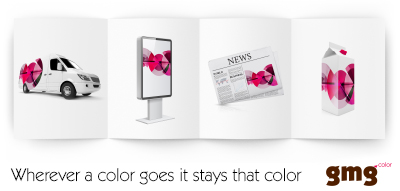 © 2020 GMG GmbH & Co. KG. GMG, das GMG-Logo und bestimmte Produktbezeichnungen sind eingetragene Marken oder Marken der GMG GmbH & Co. KG. Alle anderen Bezeichnungen und Produkte sind eingetragene Marken oder Marken der jeweiligen Firma. Änderungen technischer und sonstiger Art vorbehalten.Weitere Informationen unter www.gmgcolor.com, www.facebook.com/gmgcolor.en, http://twitter.com/gmgcolor, www.linkedin.com/company/gmgKontakt:			Pressekontakt:			Pressekontakt Americas:GMG GmbH & Co. KG		AD Communications		Press +Phone: + 49 (0) 7071 938 74-0	Michael Grass			Irvin PressFax: + 49 (0) 7071 938 74-22	Phone: + 44 (0) 1372 464470	Phone: +1 508-384-3660E-mail: pr@gmgcolor.com		E-mail: mgrass@adcomms.co.uk	E-mail: irv@press-plus.com